Present: Adrian Pang, Mark Petrov, Erica Binder, Jesse Guo, Janelle Julian (interim), Late: Regrets: Anican YuRespectfully submitted by Erica BinderApproved by: 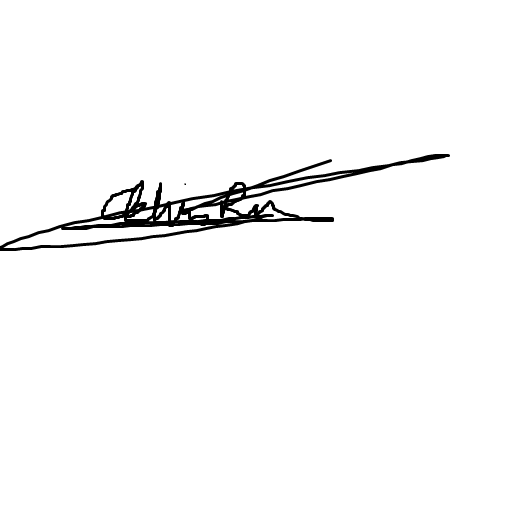 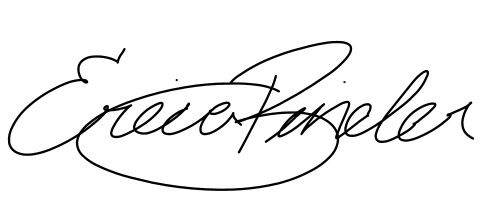 _____________________________                         ______________________________Adrian Pang, President	Erica Binder, VP AdministrationMotions / ActionMotions / Action1.Call to OrderCall to OrderCall to OrderAdrian called the meeting to order at  4:28 pm.2.agendaMoved/Seconded:  Moved/Seconded:  Adrian announced amended agenda, Erica motioned to accept agenda Mark moved to adopt the amended agenda/ Jesse seconded adoption of the amended agendaJanelle moves to adopt previous minutes / Jesse moves to accept previous minutes Mark moved to adopt the amended agenda/ Jesse seconded adoption of the amended agendaJanelle moves to adopt previous minutes / Jesse moves to accept previous minutes3check-ins & updatesAction Item:Action Item:Anican (proxy Adrian) – AMS events will be advertised through MUSA social media; climate art competition and SASC Jesse – Scavenger hunt prizes; have not been bought yetBeginning of year BBQ cleanup was done incorrectly as a result of lack of MUSA exec participationThis emphasizes the need for a schedule for next yearJesse – transfer the task of buying giftcards from Anican to JesseJesse – transfer the task of buying giftcards from Anican to Jesse4.end of year bbqend of year bbqAction Item:Erica proposed an event at Koerner’s as an end-of-year faculty event; we will postpone planning of this event until next semesterErica proposed an event at Koerner’s as an end-of-year faculty event; we will postpone planning of this event until next semesterErica – will investigate costs and timeline late this semester5.fridgeAction Item:Action Item:Fridge policies need to be created and placed on fridgeFridge policies are as follows; Fridge has to be moved from MUSA office to 3rd floorAdrian – will purchase a microwave food cover (not on a specific timeline)Task of removing food from fridge every Sunday will be delegated to the fourth floor managerFridge has to be moved from MUSA office to 3rd floorAdrian – will purchase a microwave food cover (not on a specific timeline)Task of removing food from fridge every Sunday will be delegated to the fourth floor manager6.elections (ammended from agenda “by-elections”)Action Item:Action Item:Nomination forms have been createdWe need one (1) month minimum from this point to the voting to have an online platformAGM will be on October 29th; 12, 1, or 2 pm start timeAt the AGM we will present our budget summaryAll – spread the word for electionsAdrian – will book a room for AGM (October 29th)All – collaborate on a committee member application formAll – spread the word for electionsAdrian – will book a room for AGM (October 29th)All – collaborate on a committee member application form7.merchandise contestAction Item:Action Item:We still only have one submission; is voidWill remain open with an indefinite end dateAll – advertise to your friendsAll – advertise to your friends8.wellness weekAction Item:Action Item:Last year included several eventsTentatively October 29-November 3Next week Adrian will update us on cross-club collaboration November 9 – 4th floor library space will be decorated and used for the UBC chamber club as a sight-reading session/socialAll – brainstorm ideas over the next week; reconvene next meeting and also send to AdrianMark- will secure coffee for the winter coffeehouseJesse will provide MUSA decorations day ofAll – brainstorm ideas over the next week; reconvene next meeting and also send to AdrianMark- will secure coffee for the winter coffeehouseJesse will provide MUSA decorations day of9.formalAction Item:Action Item:Possible themes; Mardi Gras, Folk, Eastern European, Vintage Hollywood, Paris, LatinReview and decide of you like oneReview and decide of you like one10.evangelosAction Item:Action Item:Headshots and group photos have been received, we need to pick a group photo11.next meetingAction Item:Action Item:ADJOURNMENTMeeting adjourned at 5:40pm